§2156.  False or misleading financial statements1.   No person shall file with any supervisory or other public official, or make, publish, disseminate, circulate or deliver to any person, or place before the public, or cause directly or indirectly, to be made, published, disseminated, circulated, delivered to any person, or placed before the public, any false statement of financial condition of an insurer with intent to deceive.[PL 1969, c. 132, §1 (NEW).]2.   No person shall make any false entry in any book, report or statement of any insurer with intent to deceive any agent or examiner lawfully appointed to examine into its condition or into any of its affairs, or any public official to whom such insurer is required by law to report, or who has authority by law to examine into its condition or into any of its affairs, or, with like intent, willfully omit to make a true entry of any material fact pertaining to the business of such insurer in any book, report or statement of such insurer.[PL 1969, c. 132, §1 (NEW).]3.   No person shall advertise the capital or assets of an insurer without in the same advertisement setting forth the amount of the insurer's liabilities.[PL 1969, c. 132, §1 (NEW).]SECTION HISTORYPL 1969, c. 132, §1 (NEW). The State of Maine claims a copyright in its codified statutes. If you intend to republish this material, we require that you include the following disclaimer in your publication:All copyrights and other rights to statutory text are reserved by the State of Maine. The text included in this publication reflects changes made through the First Regular and First Special Session of the 131st Maine Legislature and is current through November 1. 2023
                    . The text is subject to change without notice. It is a version that has not been officially certified by the Secretary of State. Refer to the Maine Revised Statutes Annotated and supplements for certified text.
                The Office of the Revisor of Statutes also requests that you send us one copy of any statutory publication you may produce. Our goal is not to restrict publishing activity, but to keep track of who is publishing what, to identify any needless duplication and to preserve the State's copyright rights.PLEASE NOTE: The Revisor's Office cannot perform research for or provide legal advice or interpretation of Maine law to the public. If you need legal assistance, please contact a qualified attorney.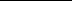 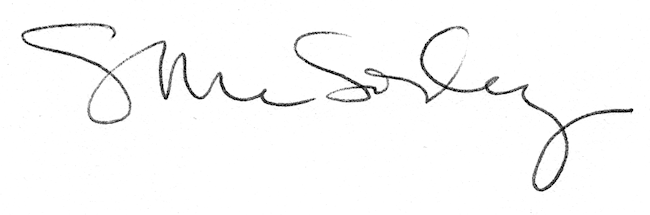 